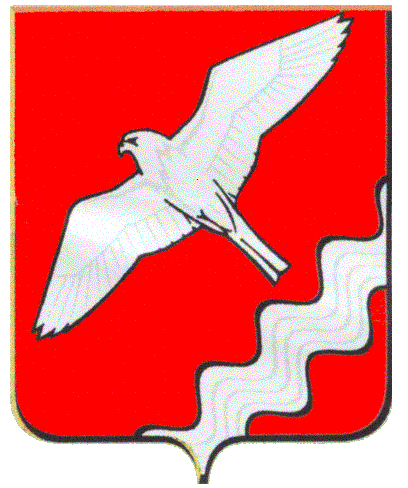 ГЛАВА МУНИЦИПАЛЬНОГО ОБРАЗОВАНИЯКРАСНОУФИМСКИЙ ОКРУГПОСТАНОВЛЕНИЕот     23.06.2017 г.   № 70г. Красноуфимск О порядке подготовки населения Муниципального образования Красноуфимский округ в области гражданской обороныВ соответствии с Федеральным законом от 12.02.1998 № 28-ФЗ «О гражданской обороне», постановлением Правительства Российской Федерации от 02.11.2000 № 841 «Об утверждении Положения о подготовке населения в области гражданской обороны и руководствуясь ст. 26 Устава Муниципального образования Красноуфимский округП О С Т А Н О В Л Я Ю:Утвердить Положение о подготовке населения Муниципального образования Красноуфимский округ в области гражданской обороны (приложение №1).Отделу по делам ГО и ЧС, экологии Администрации Муниципального образования Красноуфимский округ осуществлять методическое руководство, координацию и контроль за подготовкой населения Муниципального образования Красноуфимский округ в области гражданской обороны.Муниципальному отделу управления образованием Муниципального образования Красноуфимский округ предусматривать обязательный минимум подготовки лиц, обучающихся в общеобразовательных учреждениях, в области гражданской обороны (кроме образовательных программ дошкольного образования). Рекомендовать руководителям организаций и учреждений Муниципального образования Красноуфимский округ независимо от форм собственности обеспечить широкую пропаганду знаний в области гражданской обороны с применением новейших технологий доведения информации, в том числе с использованием средств массовой информации.Разработать программу проведения с работниками организации вводного инструктажа по гражданской обороне. Организовать и провести вводный инструктаж по гражданской обороне с вновь принятыми работниками организаций в течение первого месяца их работы.Признать утратившим силу постановление Главы Муниципального образования Красноуфимский округ от 18.01.2014 № 6 «О порядке подготовки и обучения населения Муниципального образования Красноуфимский округ».Опубликовать настоящее постановление на официальном сайте Муниципального образования Красноуфимский округ.Контроль за выполнением настоящего постановления оставляю за собой.Глава Муниципального образования Красноуфимский округ          				                        О.В. РяписовПриложение № 1 к постановлению главы МО Красноуфимский округот    23.06.2017г. № 70ПОЛОЖЕНИЕО ПОДГОТОВКЕ НАСЕЛЕНИЯ МУНИЦИПАЛЬНОГО ОБРАЗОВАНИЯ КРАСНОУФИМСКИЙ ОКРУГ В ОБЛАСТИ ГРАЖДАНСКОЙ ОБОРОНЫНастоящее Положение определяет основные задачи подготовки населения в области гражданской обороны, соответствующие функции органов местного самоуправления и организаций, а также виды обучения.Основными задачами подготовки населения в области гражданской обороны являются:а)	изучение способов защиты от опасностей, возникающих при военных конфликтах или вследствие этих конфликтов, порядка действий по сигналам оповещения, приемов оказания первой медицинской помощи, правил пользования коллективными и индивидуальными средствами защиты;б)	совершенствование навыков по организации и проведению мероприятий по гражданской обороне;в)	выработка умений и навыков для проведения аварийно-спасательных и других неотложных работ;г)	овладение личным составом нештатных аварийно-спасательных формирований и спасательных служб (далее именуются - формирования и службы) приемами и способами действий по защите населения, материальных и культурных ценностей от опасностей, возникающих при военных конфликтах или вследствие этих конфликтов, а также при чрезвычайных ситуациях природного и техногенного характера.Лица, подлежащие подготовке, подразделяются на следующие группы:а)	Глава Муниципального образования Красноуфимский округ, руководители органов местного самоуправления и руководители организаций и учреждений (далее именуются руководители);б)	должностные лица гражданской обороны, руководители и работники органов, осуществляющих управление гражданской обороной (далее именуются - должностные лица и работники гражданской обороны), преподаватели курса "Основы безопасности жизнедеятельности" и дисциплины "Безопасность жизнедеятельности" организаций, осуществляющих образовательную деятельность по основным общеобразовательным программам (кроме образовательных программ дошкольного образования), в)	личный состав формирований и служб;г)	работающее население;д) обучающиеся организаций и учреждений, осуществляющих образовательную деятельность по основным общеобразовательным программам (кроме образовательных программ дошкольного образования), далее именуются - обучающиеся;е) неработающее население.4. Подготовка населения в области гражданской обороны осуществляется в рамках единой системы подготовки населения в области гражданской обороны и защиты от чрезвычайных ситуаций природного и техногенного характера по видам согласно приложению.Подготовка является обязательной и проводится в организациях, осуществляющих образовательную деятельность по основным общеобразовательным программам (кроме образовательных программ дошкольного образования), в учебно-методических центрах по гражданской обороне и чрезвычайным ситуациям Свердловской области (далее именуются - учебно-методические центры) и в других организациях, осуществляющих образовательную деятельность по дополнительным профессиональным программам в области гражданской обороны, на курсах гражданской обороны муниципальных образований (далее именуются - курсы гражданской обороны), по месту работы, учебы и месту жительства граждан.Дополнительное, профессиональное образование по программам повышения квалификации или курсовое обучение руководителей организаций, должностных лиц и работников гражданской обороны проводится не реже одного раза в 5 лет, дополнительное профессиональное образование по программам повышения квалификации или курсовое обучение преподавателей курса "Основы безопасности жизнедеятельности" и дисциплины "Безопасность жизнедеятельности" организаций, осуществляющих образовательную деятельность, - не реже одного раза в 3 года. Для данных категорий лиц, впервые назначенных на должность, дополнительное профессиональное образование по программам повышения квалификации или курсовое обучение в области гражданской обороны в течение первого года работы является обязательным.Подготовка групп населения, указанных в подпунктах "а" - "г" пункта 3 настоящего Положения, в организациях, осуществляющих образовательную деятельность по дополнительным профессиональным программам в области гражданской обороны, в том числе в учебно-методических центрах, а также в организациях по месту работы граждан и на курсах гражданской обороны по программам курсового обучения в области гражданской обороны осуществляется по соответствующим программам, разрабатываемым организациями, осуществляющими образовательную деятельность, и другими организациями на основе соответственно примерных дополнительных профессиональных программ в области гражданской обороны и примерных программ курсового обучения в области гражданской обороны, утверждаемых Министерством Российской Федерации по делам гражданской обороны, чрезвычайным ситуациям и ликвидации последствий стихийных бедствий.Подготовка в области гражданской обороны лиц, обучающихся в организациях, осуществляющих образовательную деятельность по основным общеобразовательным программам (кроме образовательных программ дошкольного образования), осуществляется в соответствии с федеральными государственными образовательными стандартами и с учетом соответствующих примерных основных образовательных программ.5. В целях организации и осуществления подготовки населения в области гражданской обороны:а)	органы местного самоуправления в пределах территории Муниципального образования Красноуфимский округ:организуют и осуществляют подготовку населения Муниципального образования Красноуфимский округ способам защиты от опасностей, возникающих при ведении военных действий или вследствие этих действий, а также при возникновении чрезвычайных ситуаций природного и техногенного характера;осуществляют подготовку личного состава формирований и служб Муниципального образования Красноуфимский округ ;проводят учения и тренировки по гражданской обороне; осуществляют организационно-методическое руководство и контроль за обучением работников, личного состава формирований и служб организаций, находящихся на территории Муниципального образования Красноуфимский округ;создают, оснащают курсы гражданской обороны и учебно- консультационные пункты по гражданской обороне и организуют их деятельность либо обеспечивают курсовое обучение соответствующих групп населения и оказание населению консультационных услуг в области гражданской обороны в других организациях;б)	организации:разрабатывают с учетом особенностей деятельности организаций и на основе примерных программ, утвержденных Министерством Российской Федерации по делам гражданской обороны, чрезвычайным ситуациям и ликвидации последствий стихийных бедствий, программы курсового обучения личного состава формирований и служб организаций, а также работников организаций в области гражданской обороны;осуществляют курсовое обучение работников организаций в области гражданской обороны, а также личного состава формирований и служб, создаваемых в организации;создают и поддерживают в рабочем состоянии соответствующую учебно-материальную базу;разрабатывают программу проведения с работниками организации вводного инструктажа по гражданской обороне;организуют и проводят вводный инструктаж по гражданской обороне с вновь принятыми работниками организаций в течение первого месяца их работы;планируют и проводят учения и тренировки по гражданской обороне с оформлением отчётной документации.Приложение к Положению об организации обучения населения Муниципального образования Красноуфимский округ в области гражданской обороныФОРМЫ ПОДГОТОВКИ В ОБЛАСТИ ГРАЖДАНСКОЙ ОБОРОНЫ (ПО ГРУППАМ ЛИЦ, ПОДЛЕЖАЩИХ ОБУЧЕНИЮ)Глава Муниципального образования Красноуфимский округ :а)	самостоятельная работа с нормативными документами по вопросам организации, планирования и проведения мероприятий по гражданской обороне;б)	изучение своих функциональных обязанностей по гражданской обороне;в)	личное участие в учебно-методических сборах, учениях, тренировках и других плановых мероприятиях по гражданской обороне.Руководители органов местного самоуправления, руководители организаций, должностные лица и работники гражданской обороны:а)	самостоятельная работа с нормативными документами по вопросам организации, планирования и проведения мероприятий по гражданской обороне;б)	дополнительное профессиональное образование или курсовое обучение в области гражданской обороны в организациях, осуществляющих образовательную деятельность по дополнительным профессиональным программам в области гражданской обороны, находящихся в ведении Министерства Российской Федерации по делам гражданской обороны, чрезвычайным ситуациям и ликвидации последствий стихийных бедствий, других федеральных органов исполнительной власти, в других организациях, осуществляющих образовательную деятельность по дополнительным профессиональным программам в области гражданской обороны, в том числе в учебно-методических центрах, а также на курсах гражданской обороны и в других организациях;в)	участие в учениях, тренировках и других плановых мероприятиях по гражданской обороне.Личный состав формирований и служб:а)	курсовое обучение руководителей формирований и служб в организациях, находящихся в ведении Министерства Российской Федерации по делам гражданской обороны, чрезвычайным ситуациям и ликвидации последствий стихийных бедствий, других федеральных органов исполнительной власти, в учебно-методических центрах и на курсах гражданской обороны, а также в других организациях;б)	проведение занятий с личным составом формирований и служб по месту работы;в)	участие в учениях и тренировках по гражданской обороне.Работающее население:а)	курсовое обучение в области гражданской обороны по месту работы;б) прохождение вводного инструктажа по гражданской обороне по месту работы;в)	участие в учениях, тренировках и других плановых мероприятиях по гражданской обороне;г)	индивидуальное изучение способов защиты от опасностей, возникающих при ведении военных действий или вследствие этих действий.Обучающиеся:а)	обучение (в учебное время) по курсу "Основы безопасности жизнедеятельности" и дисциплине "Безопасность жизнедеятельности";б)	участие в учениях и тренировках по гражданской обороне;в)	чтение памяток, листовок и пособий, прослушивание радиопередач и просмотр телепрограмм по тематике гражданской обороны.Неработающее население (по месту жительства):а)	посещение мероприятий, проводимых по тематике гражданской обороны (беседы, лекции, вечера вопросов и ответов, консультации, показ учебных фильмов и др.);б)	участие в учениях по гражданской обороне;в)	чтение памяток, листовок и пособий, прослушивание радиопередач и просмотр телепрограмм по тематике гражданской обороны.